REPUBLIKA HRVATSKA 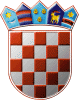 ZAGREBAČKA ŽUPANIJA                OPĆINA DUBRAVICA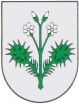                 Općinski načelnikKLASA: 400-03/24-01/1URBROJ: 238-40-01-24-6Dubravica, 18. lipanj 2024. godineNa temelju članka 4. Zakona o izmjenama i dopunama Zakona o javnoj nabavi („Narodne novine“ br. 114/2022), a u vezi sa člankom 28. stavkom 1. i 5.  Zakona o javnoj nabavi („Narodne novine“ br. 120/16), članka 38. Statuta Općine Dubravica („Službeni glasnik Općine Dubravica“ br. 01/2021, 03/2024), a u skladu sa Planom proračuna Općine Dubravica za 2024. godinu, općinski načelnik Općine Dubravica donio je dana 18. lipnja 2024. godine V. IZMJENE I DOPUNEPLANA NABAVE ZA 2024. GODINUČlanak 1. 	Ovim Planom utvrđuje se pravo i obveza Općine Dubravica za provođenje postupaka nabave propisanih Zakonom o javnoj nabavi, Zakonom o izmjenama i dopunama Zakona o javnoj nabavi i sukladno Pravilniku o provedbi postupaka jednostavne nabave („Službeni glasnik Općine Dubravica“ br. 02/2023).Članak 2.	Donose se V. Izmjene i dopune Plana nabave Općine Dubravica za 2024. godinu sukladno Planu proračuna Općine Dubravica za 2024. godinu:Članak 3.	Ove V. Izmjene i dopune Plana nabave za 2024. godinu primjenjuju se od dana donošenja, a objaviti će se u „Službenom glasniku Općine Dubravica“, na internetskoj stranici Općine Dubravica – www.dubravica.hr te u EOJN RH.					Načelnik					Marin ŠtritofV. IZMJENE PLANA NABAVEV. IZMJENE PLANA NABAVEV. IZMJENE PLANA NABAVEV. IZMJENE PLANA NABAVEV. IZMJENE PLANA NABAVEV. IZMJENE PLANA NABAVEV. IZMJENE PLANA NABAVEV. IZMJENE PLANA NABAVEV. IZMJENE PLANA NABAVEV. IZMJENE PLANA NABAVEV. IZMJENE PLANA NABAVEV. IZMJENE PLANA NABAVEV. IZMJENE PLANA NABAVEV. IZMJENE PLANA NABAVEV. IZMJENE PLANA NABAVEV. IZMJENE PLANA NABAVEV. IZMJENE PLANA NABAVEV. IZMJENE PLANA NABAVEV. IZMJENE PLANA NABAVEV. IZMJENE PLANA NABAVEV. IZMJENE PLANA NABAVEV. IZMJENE PLANA NABAVEV. IZMJENE PLANA NABAVEV. IZMJENE PLANA NABAVEV. IZMJENE PLANA NABAVEV. IZMJENE PLANA NABAVEV. IZMJENE PLANA NABAVEV. IZMJENE PLANA NABAVEV. IZMJENE PLANA NABAVEV. IZMJENE PLANA NABAVEV. IZMJENE PLANA NABAVEV. IZMJENE PLANA NABAVENaručiteljOPĆINA DUBRAVICAOPĆINA DUBRAVICAOPĆINA DUBRAVICAOPĆINA DUBRAVICAOPĆINA DUBRAVICAOPĆINA DUBRAVICAOPĆINA DUBRAVICAOPĆINA DUBRAVICAOPĆINA DUBRAVICAOPĆINA DUBRAVICAOPĆINA DUBRAVICAOPĆINA DUBRAVICAOPĆINA DUBRAVICAOPĆINA DUBRAVICAOPĆINA DUBRAVICAGodina202420242024202420242024202420242024202420242024202420242024Verzija666666666666666Datum donošenja18.06.202418.06.202418.06.202418.06.202418.06.202418.06.202418.06.202418.06.202418.06.202418.06.202418.06.202418.06.202418.06.202418.06.202418.06.2024Redni brojEvidencijski broj nabaveZakonski okvirPredmet  javne nabaveVrsta ugovoraCPVProcijenjena vrijednost nabave (EUR)Vrsta postupkaDruštvene i druge posebne uslugePredmet podijeljen u grupeTehnika / Okvirni sporazumFinanciranje iz EU fondovaPlanirani početak postupkaPlanirano trajanje ugovora / O.S.Provodi drugi naručiteljNapomena000101/2024Jednostavna nabavaReprezentacijaRobe15000000 - Hrana, piće, duhan i srodni proizvodi2.656,00-NE000202/2024Jednostavna nabavaUredski materijalRobe22800000 - Papirnati ili kartonski registri, knjigovodstvene knjige, uvezi, obrasci i drugi tiskani uredski materijal5.518,40-NE000303/2024Zakon o javnoj nabaviElektrična energijaRobe09310000 - Električna energija29.628,00Otvoreni postupakNENE2. kvartal1. godina000404/2024Jednostavna nabavaPlinRobe09121200 - Plin za plinovodnu mrežu9.560,00-NE000505/2024Jednostavna nabavaUsluge telefona, telefaksa i internetaUsluge50334110 - Usluge održavanja telefonske mreže2.760,00-NE000606/2024Jednostavna nabavaUsluge pošte-poštarinaUsluge64110000 - Poštanske usluge3.080,00-NE000707/2024Jednostavna nabavaUsluge promidžbe i informiranjaUsluge98390000 - Ostale usluge8.496,00-NE000808/2024Jednostavna nabavaIntelektualne i osobne uslugeUsluge71310000 - Savjetodavne tehničke usluge i savjetodavne usluge u građevinarstvu26.000,00NENE1. kvartalTijekom godine000909/2024Jednostavna nabavaUsluge odvjetnikaUsluge79110000 - Usluge pravnog savjetovanja i zastupanja3.185,60-NE001010/2024Jednostavna nabavaProgrami LibusoftRobe48000000 - Programski paketi i informacijski sustavi9.297,60-NE001111/2024Jednostavna nabavaOstale uslugeUsluge98000000 - Ostale javne, društvene i osobne usluge4.035,20-NE001212/2024Jednostavna nabavaUsluga čišćenja općinske zgradeUsluge90911200 - Usluge čišćenja zgrada3.696,00-NE001313/2024Jednostavna nabavaUredska oprema i namještajRobe30190000 - Razna uredska oprema i potrepštine7.716,80-NE001414/2024Jednostavna nabavaOpremanje dječjeg igrališta, uređenje vanjskih terena i okoliša uz dječji vrtić DubravicaRadovi45214100 - Građevinski radovi na zgradama za dječji vrtić26.700,00-NE2. kvartal60 dana od potpisa Zapisnika o uvođenju u posao001515/2024Jednostavna nabavaOprema-zgrada vrtićaRobe39161000 - Namještaj za dječje vrtiće4.000,00-NE001616/2024Jednostavna nabavaProširenje javne rasvjeteRobe34993000 - Cestovna rasvjeta5.320,00-NE001717/2024Jednostavna nabavaIzrada strateškog programa Općine DubravicaUsluge85312320 - Usluge savjetovanja5.200,00-NE001818/2024Jednostavna nabavaIzrada projektne dokumentacije za proširenje grobljaUsluge71242000 - Izrada projekta i nacrta, procjena troškova3.190,40-NE001919/2024Jednostavna nabavaIzgradnja grobnih mjestaRadovi45215400 - Radovi na groblju12.000,00-NE002020/2024Jednostavna nabavaGrađevinski radovi-Rekonstrukcija Kumrovečke ceste izgradnjom nogostupa-3.fazaRadovi45213316 - Radovi na postavljanju nogostupa36.000,00-NE002121/2024Jednostavna nabavaRekonstrukcija staze na groblju-građenjeRadovi45215400 - Radovi na groblju40.664,00-DA002222/2024Jednostavna nabavaRekonstrukcija - Ulica Svetog Vida-radoviRadovi45233141 - Radovi na održavanju cesta53.600,00-NE1. kvartal002323/2024Jednostavna nabavaRekonstrukcija-Otovačka-Vranaričić-radoviRadovi45233141 - Radovi na održavanju cesta20.720,00-NE002424/2024Jednostavna nabavaZemljište za dječje igrališteUsluge70122200 - Usluge kupnje zemljišta16.000,00-NE002525/2024Jednostavna nabavaIzrada projektne dokumentacije-Rekonstrukcija Rozganske ceste sa izgradnjom vodoopskrbnog cjevovodaUsluge71242000 - Izrada projekta i nacrta, procjena troškova9.200,00-NE002626/2024Zakon o javnoj nabaviGrađevinski radovi-Rekonstrukcija Rozganske ceste sa izgradnjom vodoopskrbnog cjevovodaRadovi45231000 - Građevinski radovi na cjevovodu, komunikacijskim i energetskim vodovima800.000,00Otvoreni postupakNEDA2. kvartal1 godina002727/2024Jednostavna nabavaTrošak stručnog nadzora-Rekonstrukcija Rozganske ceste sa izgradnjom vodoopskrbnog cjevovodaUsluge71247000 - Nadzor građevinskih radova16.000,00-DA002828/2024Jednostavna nabavaTehnička pomoć u pripremi i provedbi postupaka javne nabave projekta Rekonstrukcija Rozganske ceste sa izgradnjom vodoopskrbnog cjevovodaUsluge72224000 - Usluge savjetovanja na području vođenja projekta12.000,00-DA002929/2024Zakon o javnoj nabaviGrađevinski radovi-Izgradnja potpornog zida, sanacija pokosa i staza-groblje u RozgiRadovi45215400 - Radovi na groblju144.000,00Otvoreni postupakNENE2. kvartal1 godina003030/2024Jednostavna nabavaStručni nadzor-Izgradnja potpornog zida, sanacija pokosa i staza-groblje u RozgiUsluge71247000 - Nadzor građevinskih radova3.200,00-NE003131/2024Jednostavna nabavaProjektna dokumentacija-Izgradnja potpornog zida, sanacija pokosa i staza-groblje u RozgiUsluge71242000 - Izrada projekta i nacrta, procjena troškova4.000,00-NE003232/2024Jednostavna nabavaGrađevinski radovi-Kumrovečka cesta (Karasi)Radovi45233141 - Radovi na održavanju cesta5.600,00-NE003333/2024Jednostavna nabavaGrađevinski radovi-Ul.Sv.Vida (od Kumrovečke c. do kbr. 11a)Radovi45233141 - Radovi na održavanju cesta32.000,00-NE003434/2024Jednostavna nabavaGrađevinski radovi-Lukavečka cesta izgradnjom nogostupa-I.fazaRadovi45213316 - Radovi na postavljanju nogostupa48.000,00-NE003535/2024Jednostavna nabavaOpćinske manifestacijeUsluge79952000 - Usluge organiziranja događanja4.672,00-NE003636/2024Jednostavna nabavaUskrsni sajamUsluge79952000 - Usluge organiziranja događanja6.376,00-NE003737/2024Jednostavna nabavaBerba 2024-Kak su brali naši stariUsluge79952000 - Usluge organiziranja događanja6.371,20-NE003838/2024Jednostavna nabavaGrađevinski radovi-Rekonstrukcija kurije starog Župnog dvora u Rozgi-9. fazaRadovi45212360 - Građevinski radovi na vjerskim objektima36.640,00-NE2. kvartal003939/2024Jednostavna nabavaOdržavanje javne rasvjeteUsluge50232100 - Usluge održavanja ulične rasvjete2.656,00-NE004040/2024Jednostavna nabavaOdržavanje javnih zelenih površinaUsluge77313000 - Usluge održavanja parkova6.376,00-NE004141/2024Jednostavna nabavaNabava materijala i opreme za održavanje cestaRobe34921000 - Oprema za održavanje cesta7.000,80-NE004242/2024Jednostavna nabavaOdržavanje nerazvrstanih cesta i javnih površina na kojima nije dopušten promet motornim vozilimaRadovi45233141 - Radovi na održavanju cesta7.646,40-NE004343/2024Jednostavna nabavaKošnja trave i raslinja uz nerazvrstane cesteRadovi45112730 - Radovi krajobraznog uređenja cesta i autocesta3.292,00-NE004444/2024Jednostavna nabavaZimsko održavanjeUsluge90620000 - Usluge čišćenja snijega6.371,20-NE004545/2024Jednostavna nabavaOdržavanje grobljaRadovi45112714 - Radovi krajobraznog uređenja groblja5.309,60-NE004646/2024Jednostavna nabavaLegalizacija nerazvrstanih cestaUsluge71355000 - Geodetske usluge5.456,00-NE004747/2024Zakon o javnoj nabaviRekonstrukcija kulturnog centra DubravicaRadovi45000000 - Građevinski radovi424.713,60Otvoreni postupakNEDA4. kvartal1 godina004848/2024Jednostavna nabavaIzmjena projektne dokumentacije-Rekonstrukcija kulturnog centra DubravicaUsluge71242000 - Izrada projekta i nacrta, procjena troškova12.742,40-NE004949/2024Jednostavna nabavaUsluge-Božićna rasvjetaUsluge50232100 - Usluge održavanja ulične rasvjete3.400,00-NE005050/2024Jednostavna nabavaTekuće i investicijsko održavanje-općinskih zgradaUsluge50000000 - Usluge popravaka i održavanja4.000,00-NE005151/2024Jednostavna nabavaIzrada projektne dokumentacije za biciklističke stazeUsluge71242000 - Izrada projekta i nacrta, procjena troškova26.100,00Jednostavna nabavaNEDA1. kvartal1 godina005252/2024Zakon o javnoj nabaviIzrada projektne dokumentacije za sportsko-rekreacijski centar DubravicaUsluge71242000 - Izrada projekta i nacrta, procjena troškova48.000,00Otvoreni postupakNEDA4. kvartal6 mjeseci005353/2024Jednostavna nabavaNabava autobusnih nadstrešnicaRobe44212321 - Autobusne nadstrešnice9.000,00NENE3. kvartal